İLANLI USUL İÇİN STANDART GAZETE İLANI FORMU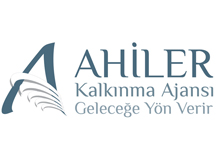 Okçuerler Tekstil İnşaat Sanayi ve Ticaret Ltd ŞtiMal Alımı için ihale ilanıOkçuerler Tekstil İnşaat Sanayi ve Ticaret Ltd Şti Ahiler Kalkınma Ajansı Sektörel Rekabet Edebilirlik Mali Destek Programı kapsamında sağlanan mali destek ile Aksaray OSB Recep Tayyip Erdogan Bulvarı 2.Sokak No: 17 Merkez / Aksaray’da Üretim Teknolojisinin Geliştirilmesi ile Üretim Süreçlerinin İyileştirilmesi, Üretim Kapasitesi ve Verimliliğinin Artırılması için bir mal alımı ihalesi sonuçlandırmayı planlamaktadır.Bu ihale kapsamında 15 Adet Bileklik Örgü Makinesi alınması planlanmaktadır.İhaleye katılım koşulları, isteklilerde aranacak teknik ve mali bilgileri de içeren İhale Dosyası Aksaray OSB Recep Tayyip Erdogan Bulvarı 2.Sokak No : 17 Merkez / Aksaray adresinden veya http://ahika.gov.tr/ veya http://www.okcuerler.com/index.html  internet adreslerinden temin edilebilir. Teklif teslimi için son tarih ve saati: 29.08.2014 ve saat 13.00Gerekli ek bilgi ya da açıklamalar; http://www.okcuerler.com/index.html ve http://ahika.gov.tr/  yayınlanacaktır.Teklifler 29.08.2014 tarihinde, saat 13.00’da ve Aksaray Osb Recep Tayyip Erdogan Bulvarı 2. Sokak No: 17 Merkez / Aksaray adresinde yapılacak oturumda açılacaktır. 